Лабораторная работаТема: Трансплантация эмбрионовИзучить инструкцию по трансплантации эмбрионов крупного рогатого скота http://docs.cntd.ru/document/456072882Посмотреть фильм про трансплантацию эмбрионов у коровА) youtube 21.06.14 Ученые 21, Романов Александр, трансплантация эмбрионов коровБ) Трансплантация зародышей 16 авг. 2012 г.Заполнить таблицуПодписать основные части катетера для нехирургического извлечения эмбрионов используя инструкцию по трансплантации эмбрионов крупного рогатого скота  Используя  инструкцию по трансплантации эмбрионов крупного рогатого скота записать схему стимуляции половой охоты для доноров и реципиентов (4 схемы)Используя  инструкцию по трансплантации эмбрионов крупного рогатого скота записать схему проведения суперовуляции  (4 схемы)Основные этапы трансплантации эмбрионовДонорыРеципиенты1.2.3.4. 5.6.7.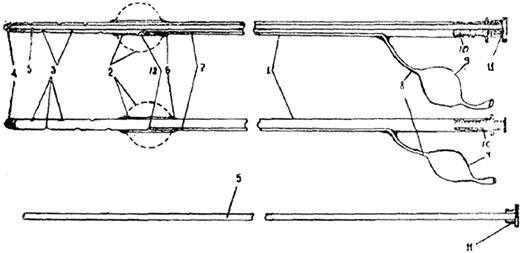 